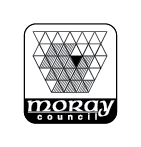 Lossiemouth Sports & Community CentreFitness Room & Classes ProgrammeStarts from Monday 18th April 2022We also have:Fitness-room with a range of training equipment*Spin Cycle Studio*Sports Hall for Football, Badminton and other activitiesTelephone 01343 815299E-mail – losssiemouth.cc@moray.gov.ukwww.moray.govFitness Room Timetable starts Monday 18th April 2022No booking is required for fitness room sessions, please keep in mind that maximum capacity rules will still apply at busy times.Fitness Class Timetable starts Monday 18th April 2022Please visit https://fitlife.leisurecloud.net/LeisureBookings/mrmLogin.aspx to book a place for fitness classes. All classes suitable for mixed abilities.Monday Tuesday Wednesday Thursday Friday Saturday Sunday 6.45am – 8.00am6.45 – 8.00am9.15 – 8.459.15 – 8.459.15 – 1.4510.00 – 1.451.30 - 8.451.30 – 8.45Inductions 7.00 – 7.30(every 2nd Tuesday)1.30 – 3.309.15 – 8.459.15 – 8.459.15 – 1.4510.00 – 1.451.30 - 8.451.30 – 8.45Inductions 7.00 – 7.30(every 2nd Tuesday)3.30 – 4.30Exercise Referral9.15 – 8.459.15 – 8.451.30 - 8.451.30 – 8.45Inductions 7.00 – 7.30(every 2nd Tuesday)4.30 – 8.459.15 – 8.459.15 – 8.45MondayTuesdayWednesdayThursdayFridaySaturdaySunday6.45am – 7.15am Indoor Cycle 6.45 – 7.15Indoor Cycling 9.15 – 10.00Pilates9.15 – 10.00Bodypump 12.30 – 1.00 Indoor Cycling 10.15 – 11.00Body Combat10.00 – 11.00Pop up class5.45 – 6.15Indoor Cycling5.30 – 6.00Metafit5.15 – 5.45 Indoor Cycling6.00 – 7.00Bodypump 6.00 – 6.45Circuits6.05 – 6.50Pilates6.00 – 7.00Bodypump6.30 – 7.00Indoor Cycling6.15 – 7.00 Zumba 6.00 – 6.03Indoor Cycling6.15 – 7.00Zumba7.05 – 8.00 Pilates7.15 – 8.00Body Combat 7.30 – 8.30 Strength & Conditioning7.15 – 8.00Body Combat